Baile 1 Mai, BihorHotel Perla Wellness & SPA 4*TARIFE INDIVIDUALETarifele afișate sunt valabile atunci când NU achiziționați unul dintre pachetele noastre speciale de odihnă sau tratament. ETAJ 101.01. – 31.03.CAMERĂ SINGLE360 LEI/1 adult CAMERĂ DUBLĂ450 LEI/2 adulți APARTAMENT540 LEI/3 persoane80 LEI/Copil 2-7 ani110 LEI/Copil 7-12 ani135 LEI/Copil 12-14 ani CAMERĂ DUBLĂ EXECUTIVĂ510 LEI/3 persoaneETAJ II01.01. – 31.03.CAMERĂ SINGLE345 LEI/1 adultCAMERĂ DUBLĂ430 LEI/2 adulțiAPARTAMENT520 LEI/3 persoane80 LEI/Copil 2-7 ani105 LEI/Copil 7-12 ani130 LEI/Copil 12-14 aniCAMERĂ DUBLĂ EXECUTIVĂ490 LEI/3 persoane01.04. – 30.06./01.09. – 31.12.CAMERĂ SINGLE390 LEI/1 adultCAMERĂ DUBLĂ485 LEI/2 adulțiAPARTAMENT585 LEI/3 persoane90 LEI/Copil 2-7 ani120 LEI/Copil 7-12 ani135 LEI/Copil 12-14 aniCAMERĂ DUBLĂ EXECUTIVĂ550 LEI/3 persoane01.07. – 31.08.CAMERĂ SINGLE450 LEI/1 adultCAMERĂ DUBLĂ560 LEI/2 adulțiAPARTAMENT655 LEI/3 persoane100 LEI/Copil 2-7 ani130 LEI/Copil 7-12 ani160 LEI/Copil 12-14 aniCAMERĂ DUBLĂ EXECUTIVĂ630 LEI/3 persoane01.04. – 30.06./01.09. – 31.12.CAMERĂ SINGLE375 LEI/1 adultCAMERĂ DUBLĂ465 LEI/2 adulțiAPARTAMENT570 LEI/3 persoane90 LEI/Copil 2-7 ani115 LEI/Copil 7-12 ani140 LEI/Copil 12-14 aniCAMERĂ DUBLĂ EXECUTIVĂ530 LEI/3 persoane01.07. – 31.08.CAMERĂ SINGLE420 lei/1 adultCAMERĂ DUBLĂ525 lei/2 adulțiAPARTAMENT630 lei/3 persoane95 lei/copil 2-7 ani125 lei/copil 7-12 ani155 lei/copil 12-14 aniCAMERĂ DUBLĂ EXECUTIVĂ590 lei/3 persoaneTARIFELE INCLUDCAZARECamerele sunt prevăzute cu:aer condiționat / încălzire,TV cablu,internet,telefon,minibar,baie / duș,uscător de păr,halate baie.Parcarea este supravegheată video, recepția funcționează non-stop, hotelul și centrul de tratament dispun de lift și rampă pentru accesul persoanelor cu dizabilități.MASAMic dejun bufet suedezSERVICII INCLUSE IN PACHETAcces gratuit zilnic la Centrul Wellness & Spa Perla  în limita programului : bazine interioare și exterioare cu apă termală, jacuzzi.NOTAHotelul nu dispune de paturi suplimentare.Tarifele nu  includ taxa specială pentru promovarea turismului de 1% din tariful primei nopți de cazare.Camerele cu balcon sunt limitate ca numar și se oferă în limita disponibilității.Într-o camera se pot caza maxim 2 adulți, în apartament se pot caza maxim 3 persoane adulte sau 2 adulti si 2 copii, (pana in 14 ani), iar in camera executiva se pot caza maxim 3 persoane adulte sau 2 adulti si 1 copil (pana in 14 ani)Tarifele afișate sunt exprimate în „lei” și includ „Tva”.În camera de hotel Fumatul este strict interzis!NU se acceptă animale de companie!SUPLIMENT COPII:Copii 0 – 2 ani gratuit (fară pat suplimentar și fară mese);Copii între 2 – 14 ani achită conform tarifelor pentru copii – exclusiv în apartament;De la 14 ani achită conform tarifelor pentru adulțiTARIFE INDIVIDUALE DE WEEKENDETAJ I 01.01. – 31.03CAMERĂ SINGLE390 LEI/1 adultCAMERĂ DUBLĂ495 LEI/2 adulțiAPARTAMENT595 LEI/3 persoane90 LEI/Copil 2-7 ani120 LEI/Copil 7-12 ani150 LEI/Copil 12-14 aniCAMERĂ DUBLĂ EXECUTIVĂ560 LEI/3 persoane01.04. – 30.06./ 01.09. – 31.12.CAMERĂ SINGLE430 LEI/1 adultCAMERĂ DUBLĂ535 LEI/2 adulțiAPARTAMENT645 LEI/3 persoane100 LEI/Copil 2-7 ani130 LEI/Copil 7-12 ani160 LEI/Copil 12-14 aniCAMERĂ DUBLĂ EXECUTIVĂ605 LEI/3 persoane01.07 – 31.08CAMERĂ SINGLE490 LEI/1 adultCAMERĂ DUBLĂ615 LEI/2 adulțiAPARTAMENT720 LEI/3 persoane110 LEI/Copil 2-7 ani140 LEI/Copil 7-12 ani175 LEI/Copil 12-14 aniCAMERĂ DUBLĂ EXECUTIVĂ695 LEI/3 persoaneETAJ II 01.01. – 31.03 (etaj2)CAMERĂ SINGLE380 LEI/1 adultCAMERĂ DUBLĂ475 LEI/2 adulțiAPARTAMENT570 LEI/3 persoane90 LEI/Copil 2-7 ani115 LEI/Copil 7-12 ani145 LEI/Copil 12-14 aniCAMERĂ DUBLĂ EXECUTIVĂ540 LEI/3 persoane01.04. – 30.06./ 01.09. – 31.12 (etaj2)CAMERĂ SINGLE410 LEI/1 adultCAMERĂ DUBLĂ515 LEI/2 adulțiAPARTAMENT615 LEI/3 persoane100 LEI/Copil 2-7 ani125 LEI/Copil 7-12 ani155 LEI/Copil 12-14 aniCAMERĂ DUBLĂ EXECUTIVĂ585 LEI/3 persoane01.07  – 31.08 (etaj2)CAMERĂ SINGLE460 LEI/1 adultCAMERĂ DUBLĂ575 LEI/2 adulțiAPARTAMENT690 LEI/3 persoane105 LEI/Copil 2-7 ani135 LEI/Copil 7-12 ani170 LEI/Copil 12-14 aniCAMERĂ DUBLĂ EXECUTIVĂ650 LEI/3 persoaneTARIFELE INCLUDCAZARECamerele sunt prevăzute cu:aer condiționat / încălzire,TV cablu,internet,telefon,minibar,baie / duș,uscător de păr,halate baie.Parcarea este supravegheată video, recepția funcționează non-stop, hotelul și centrul de tratament dispun de lift și rampă pentru accesul persoanelor cu dizabilități.MASAMic dejun bufet suedezSERVICII INCLUSE IN PACHETAcces gratuit zilnic la Centrul Wellness & Spa Perla  în limita programului : bazine interioare și exterioare cu apă termală, jacuzzi.NOTAHotelul nu dispune de paturi suplimentare.Tarifele nu  includ taxa specială pentru promovarea turismului de 1% din tariful primei nopți de cazare.Camerele cu balcon sunt limitate ca numar și se oferă în limita disponibilității.Într-o camera se pot caza maxim 2 adulți, în apartament se pot caza maxim 3 persoane adulte sau 2 adulti si 2 copii, (pana in 14 ani), iar in camera executiva se pot caza maxim 3 persoane adulte sau 2 adulti si 1 copil (pana in 14 ani)Tarifele afișate sunt exprimate în „lei” și includ „Tva”.În camera de hotel Fumatul este strict interzis!NU se acceptă animale de companie!SUPLIMENT COPII:Copii 0 – 2 ani gratuit (fară pat suplimentar și fară mese);Copii între 2 – 14 ani achită conform tarifelor pentru copii – exclusiv în apartament;De la 14 ani achită conform tarifelor pentru adulțiWEEKEND DE RELAXAREPachet weekend de relaxare03.01. – 31.03ETAJ I – 2 nopţi de cazareCAMERĂ DUBLĂ/2 persoane1110 LEI/2 adulți205 LEI/Copil 2-7 ani300 LEI/Copil 7-12 ani395 LEI/Copil 12-14 aniETAJ II – 2 nopţi de cazareCAMERĂ DUBLĂ/2 persoane1085 LEI/2 adulți195 LEI/Copil 2-7 ani290 LEI/Copil 7-12 ani385 LEI/Copil 12-14 aniTARIFELE INCLUDCAZARE2 nopți / 3 zile, în cameră dublă matrimonială.Camerele sunt prevăzute cu:aer condiționat / încălzire,TV,internet,telefon,minibar,baie / cabină duș,uscător de păr,halate de baie.Parcarea este supravegheată video, recepția funcționează non–stop, hotelul și centrul de tratament dispun de lift și rampă pentru accesul persoanelor cu dizabilități.MASAMicul dejun se serveşte în sistem bufet suedez, două cine (fișă cont 100 lei / persoană / sejur)SERVICII INCLUSE IN PACHETAcces gratuit zilnic la Centrul Wellness & Spa Perla în limita programului:  bazinele interioare și exterioare  cu apă termală, jacuzziProceduri SPA / doamnă – o ședință Thermospa și o sedință de SalinăProceduri SPA / domn –  o ședință masaj de relaxare și o ședință de SalinăNOTAHotelul nu dispune de paturi suplimentareTarifele nu includ taxa specială pentru promovarea turismului de 1% din tariful primei nopți de cazareÎn camera de hotel Fumatul este strict interzis !Camerele cu balcon sunt limitate ca număr și se oferă în limita disponibilității.Într-o cameră se pot caza maxim 2 adulți, în apartament se pot caza maxim 3 persoane adulte sau 2 adulți și 2 copii, (până în 14 ani), iar în camera executivă se pot caza maxim 3 persoane adulte sau 2 adulți și 1 copil (până în 14 ani)Tarifele afișate sunt exprimate în „lei” și includ „Tva”.SUPLIMENT COPII:Copii 0-2 ani gratuit (fără pat suplimentar și fără mese);Copii între 2-14 ani achita conform tarifelor pentru copii.De la 14 ani achita conform tarifelor pentru adulți.WEEKEND ROMANTIC03.01. – 26.06. /18.09. – 11.12. CAMERĂ DUBLĂ/2 persoane1220 LEI/2 adulțiTARIFELE INCLUDCAZARE2 nopti / 3 zile, în cameră dublă matrimonială, aranjată romantic (ciocolată, coș cu fructe, vin, flori ).Camerele sunt prevăzute cu: aer condiționat / încălzire,TV,internet,telefon,minibar,baie / cabină duș,uscător de păr,halate de baie.Parcarea este supravegheată video, recepția funcționează non–stop, hotelul și centrul de tratament dispun de lift și rampă pentru accesul persoanelor cu dizabilități.MASAMicul dejun se serveste în sistem bufet și o cină romantică ( meniu prestabilit )SERVICII INCLUSE IN PACHETAcces gratuit zilnic la Centrul Wellness & Spa Perla în limita programului:  bazinele interioare și exterioare  cu apă termală, jacuzziProceduri SPA / doamnă – o ședință impachetare cu ciocolata și o ședință de SalinăProceduri SPA / domn – o sedință Thermospa și o ședință de SalinăNOTACamerele duble matrimoniale cu balcon sunt limitate ca și număr și se oferă în limita disponibilității.Tarifele afișate sunt exprimate în LEI și includ TVA În camera de hotel fumatul este strict interzis!NU se acceptă animale de companie!WEEKEND CU AMICII03.01. – 26.06. /18.09. – 11.12.ETAJ I – 2 nopţi de cazare2 CAMERE DUBLE/4 persoane1770 LEI/4 adulți215 LEI/Copil 2-7 ani315 LEI/Copil 7-12 ani415 LEI/Copil 12-14 aniETAJ II – 2 nopţi de cazare2 CAMERE DUBLE/4 persoane1695 LEI/4 adulți205 LEI/Copil 2-7 ani300 LEI/Copil 7-12 ani395 LEI/Copil 12-14 aniTARIFELE INCLUDCAZARE2 nopți / 3 zile, în DOUĂ camere duble matrimoniale.Camerele sunt prevăzute cu: aer condiționat / încălzire,TV,internet,telefon,minibar,baie / cabină duș,uscător de păr,halate de baie.Parcarea este supravegheată video, recepția funcționează non–stop, hotelul și centrul de tratament dispun de lift și rampă pentru accesul persoanelor cu dizabilități.MASAmicul dejun se servește în sistem bufet suedezSERVICII INCLUSE IN PACHETAcces gratuit zilnic la Centrul Wellness & Spa Perla în limita programului:  bazinele interioare și exterioare  cu apă termală, jacuzziProceduri SPA / doamnă – o ședință Thermospa și o ședință de SalinăProceduri SPA / domn – o ședință masaj de relaxare și o ședință de SalinăNOTAHotelul nu dispune de paturi suplimentare.Tarifele nu  includ taxa specială pentru promovarea turismului de 1% din tariful primei nopți de cazare.Camerele cu balcon sunt limitate ca numar și se oferă în limita disponibilității.Într-o cameră se pot caza maxim 2 adulți, iar în apartament se pot caza maxim 3 persoane adulte sau 2 adulți și 2 copii (până în 14 ani), iar în camera executivă se pot caza maxim 3 persoane adulte sau 2 adulți și 1 copil (până în 14 ani).Tarifele afișate sunt exprimate în LEI și includ TVA.În camera de hotel fumatul este strict interzis!SUPLIMENT COPII:Copii 0-2 ani gratuit (fără pat suplimentar și fără mese);Copii între 2-14 ani achita conform tarifelor pentru copii.De la 14 ani achita conform tarifelor pentru adulți.SĂNĂTATE ȘI VITALITATEETAJ I – 6 nopţi de cazare01.01. – 31.03LOC ÎN CAMERĂ DUBLĂ2020 LEI/1 adult375 LEI/Copil 2-7 ani552 LEI/Copil 7-12 ani725 LEI/Copil 12-14 aniCAMERĂ DUBLĂ ÎN REGIM SINGLE2932 LEI/1 adult8 nopţi de cazare01.01. – 31.03LOC ÎN CAMERĂ DUBLĂ2656 LEI/1 adult487 LEI/Copil 2-7 ani710 LEI/Copil 7-12 ani934 LEI/Copil 12-14 aniCAMERĂ DUBLĂ ÎN REGIM SINGLE3752 LEI/1 adult10 nopţi de cazare01.01. – 31.03LOC ÎN CAMERĂ DUBLĂ3254 LEI/1 adult585 LEI/Copil 2-7 ani852 LEI/Copil 7-12 ani1120 LEI/Copil 12-14 aniCAMERĂ DUBLĂ ÎN REGIM SINGLE4604 LEI/1 adult6 nopţi de cazare01.04 – 12.06/12.09-11.12LOC ÎN CAMERĂ DUBLĂ2185 LEI/1 adult408 LEI/Copil 2-7 ani596 LEI/Copil 7-12 ani783 LEI/Copil 12-14 aniCAMERA DUBLA IN REGIM SINGLE3170 LEI/1 adult8 nopţi de cazare01.04 – 12.06/12.09-11.12LOC ÎN CAMERĂ DUBLĂ2870 LEI/1 adult525 LEI/Copil 2-7 ani766 LEI/Copil 7-12 ani1008 LEI/Copil 12-14 aniCAMERA DUBLA IN REGIM SINGLE4055 LEI/1 adult10 nopţi de cazare01.04 – 12.06/12.09-11.12LOC ÎN CAMERĂ DUBLĂ3515 LEI/1 adult630 LEI/Copil 2-7 ani920 LEI/Copil 7-12 ani1209 LEI/Copil 12-14 aniCAMERA DUBLA IN REGIM SINGLE4975 LEI/1 adult6 nopţi de cazare13.06 – 11.09LOC ÎN CAMERĂ DUBLĂ2490 LEI/1 adult495 LEI/Copil 2-7 ani726 LEI/Copil 7-12 ani957 LEI/Copil 12-14 ani8 nopţi de cazare13.06 – 11.09LOC ÎN CAMERĂ DUBLĂ3290 LEI/1 adult646 LEI/Copil 2-7 ani948 LEI/Copil 7-12 ani1250 LEI/Copil 12-14 ani10 nopţi de cazare13.06 – 11.09LOC ÎN CAMERĂ DUBLĂ4075 LEI/1 adult792 LEI/Copil 2-7 ani1160 LEI/Copil 7-12 ani1485 LEI/Copil 12-14 ani ETAJ II – 6 nopţi de cazare01.01-31.04LOC ÎN CAMERĂ DUBLĂ1960 LEI/1 adult360 LEI/Copil 2-7 ani525 LEI/Copil 7-12 ani690 LEI/Copil 12-14 aniCAMERĂ DUBLĂ ÎN REGIM SINGLE2800 LEI/1 adult8 nopţi de cazare01.01-31.04LOC ÎN CAMERĂ DUBLĂ2592 LEI/1 adult468 LEI/Copil 2-7 ani682 LEI/Copil 7-12 ani896 LEI/Copil 12-14 aniCAMERĂ DUBLĂ ÎN REGIM SINGLE3712 LEI/1 adult10 nopţi de cazare01.01-31.04LOC ÎN CAMERĂ DUBLĂ3204 LEI/1 adult570 LEI/Copil 2-7 ani830 LEI/Copil 7-12 ani1090 LEI/Copil 12-14 aniCAMERĂ DUBLĂ ÎN REGIM SINGLE4554 LEI/1 adult6 nopţi de cazare01.06-15.06/15.09-11.12LOC ÎN CAMERĂ DUBLĂ2125 LEI/1 adult388 LEI/Copil 2-7 ani567 LEI/Copil 7-12 ani745 LEI/Copil 12-14 aniCAMERĂ DUBLĂ ÎN REGIM SINGLE3030 LEI/1 adult 8 nopţi de cazare01.06-15.06/15.09-11.12LOC ÎN CAMERĂ DUBLĂ2800 LEI/1 adult505 LEI/Copil 2-7 ani736 LEI/Copil 7-12 ani967 LEI/Copil 12-14 aniCAMERĂ DUBLĂ ÎN REGIM SINGLE4010 LEI/1 adult10 nopţi de cazare01.06-15.06/15.09-11.12LOC ÎN CAMERĂ DUBLĂ3465 LEI/1 adult615 LEI/Copil 2-7 ani896 LEI/Copil 7-12 ani1177 LEI/Copil 12-14 aniCAMERĂ DUBLĂ ÎN REGIM SINGLE4920 LEI/1 adult6 nopţi de cazare13.06-11.09LOC ÎN CAMERĂ DUBLĂ2460 LEI/1 adult485 LEI/Copil 2-7 ani697 LEI/Copil 7-12 ani937 LEI/Copil 12-14 ani8 nopţi de cazare13.06-11.09LOC ÎN CAMERĂ DUBLĂ3250 LEI/1 adult633 LEI/Copil 2-7 ani928 LEI/Copil 7-12 ani1223 LEI/Copil 12-14 ani10 nopţi de cazare13.06-11.09LOC ÎN CAMERĂ DUBLĂ4020 LEI/1 adult775 LEI/Copil 2-7 ani1135 LEI/Copil 7-12 ani1496 LEI/Copil 12-14 aniTARIFELE INCLUDCAZARE6, 8, 10 nopţi de cazare conform pachetului ales în cameră dublă matrimonială.Camerele sunt prevăzute toate cu: aer condiționat / încalzire,TV cablu,internet,telefon,minibar,baie / cabină duș,uscător de păr,halate baie.Parcarea este supravegheată video, recepția funcționează non-stop, hotelul și centrul de tratament dispun de lift și rampă pentru accesul persoanelor cu dizabilități.MASAMic dejun bufet + dejun + cină ( buget / fisă cont 100 lei / persoană / zi )BUGETUL neutilizat NU se restituie !!!SERVICII INCLUSE IN PACHETTRATAMENTUL SPA se efectuează în cadrul Centrului de Sănătate şi include :1 consultaţie medicală iniţială3 proceduri de tratament / zi / persoană, conform recomandărilor medicului de specialitatePentru pachetul de 6 nopți ( 5 zile de tratament ), pentru pachetul de 8 nopți ( 7 zile de tratament), pentru pachetul de 10 nopți ( 9 zile de tratament )Acces la bazinele cu apă termală (exterior – interior) şi piscina semiolimpică, jacuzziÎn perioada 01 iunie – 15 septembrie sunt funcționale și cele 3 tobogane împreuna cu piscina de 200 locuri.Procedurile de tratament sunt conform recomandarii medicului balneolog și nu se preschimbă fară acordul mediculuiNU este  necesar biletul de trimitere de la medicul de familieNOTAHotelul nu dispune de paturi suplimentare.Tarifele nu  includ taxa specială pentru promovarea turismului de 1% din tariful primei nopți de cazare.Camerele cu balcon sunt limitate ca numar și se oferă în limita disponibilității.Într-o camera se pot caza maxim 2 adulți, în apartament se pot caza maxim 3 persoane adulte sau 2 adulti si 2 copii, (pana in 14 ani), iar in camera executiva se pot caza maxim 3 persoane adulte sau 2 adulti si 1 copil (pana in 14 ani)Tarifele afișate sunt exprimate în „lei” și includ „Tva”.În camera de hotel Fumatul este strict interzis !!!NU se acceptă animale de companie !!!Ziua de intrare in hotel este duminicaSUPLIMENT COPII:Copii 0-2 ani gratuit (fără pat suplimentar și fără mese);Copii între 2-14 ani achita conform tarifelor pentru copii.De la 14 ani achita conform tarifelor pentru adulți.RELAXARE ȘI ÎNTREȚINEREETAJ I – 6 nopţi de cazare03.01. – 31.03LOC ÎN CAMERĂ DUBLĂ1945 LEI/1 adult351 LEI/Copil 2-7 ani511 LEI/Copil 7-12 ani672 LEI/Copil 12-14 aniCAMERĂ DUBLĂ ÎN REGIM SINGLE2695 LEI/1 adult01.04. – 12.06/ 12.09 – 01.12LOC ÎN CAMERĂ DUBLĂ2100 LEI/1 adult380 LEI/Copil 2-7 ani552 LEI/Copil 7-12 ani725 LEI/Copil 12-14 aniCAMERĂ DUBLĂ ÎN REGIM SINGLE3910 LEI/1 adult 13.06. – 11.09.LOC ÎN CAMERĂ DUBLĂ2470 LEI/1 adult465 LEI/Copil 2-7 ani680 LEI/Copil 7-12 ani898 LEI/Copil 12-14 aniCAMERĂ DUBLĂ ÎN REGIM SINGLE3560 LEI/1 adult ETAJ II – 6 nopţi de cazare03.01. – 14.06./16.09. – 08.12.LOC ÎN CAMERĂ DUBLĂ1915 LEI/1 adult342 LEI/Copil 2-7 ani498 LEI/Copil 7-12 ani654 LEI/Copil 12-14 aniCAMERĂ DUBLĂ ÎN REGIM SINGLE2635 LEI/1 adult01.04. – 12.06/ 12.09 – 01.12LOC ÎN CAMERĂ DUBLĂ2070 LEI/1 adult376 LEI/Copil 2-7 ani547 LEI/Copil 7-12 ani710 LEI/Copil 12-14 aniCAMERĂ DUBLĂ ÎN REGIM SINGLE2845 LEI/1 adult 13.06. – 11.09.LOC ÎN CAMERĂ DUBLĂ2405 LEI/1 adult446 LEI/Copil 2-7 ani650 LEI/Copil 7-12 ani858 LEI/Copil 12-14 aniCAMERĂ DUBLĂ ÎN REGIM SINGLE3360 LEI/1 adultTARIFELE INCLUDCAZARE6 nopţi de cazare conform pachetului ales în cameră dublă matrimonială.Camerele sunt prevăzute toate cu: aer condiționat / încalzire,TV cablu,internet,telefon,minibar,baie / cabină duș,uscător de păr,halate baie.Parcarea este supravegheată video, recepția funcționează non-stop, hotelul și centrul de tratament dispun de lift și rampă pentru accesul persoanelor cu dizabilități.MASAPensiune completă: mic dejun bufet + dejun + cinăBuget / fișă cont 105 lei / persoană / zi – pentru extrasezonBuget / fișă cont 115 lei / persoană / zi – pentru sezonBUGETUL neutilizat NU se restituie!SERVICII INCLUSE IN PACHETTRATAMENTUL SPA se efectuează în cadrul Centrului de Sănătate şi include :O ședință de Împachetare cu parafango- 50 minute / împachetare / persoana /sejurO ședință de Masaj de relaxare – 25 minute / masaj / persoană / sejurO ședință de Flabelo – 15 minute / sedintă / persoană / sejurO ședință Thermospa – 30 minute / sedintă / persoană / sejurO ședință de Drenaj Limfatic – 20 minute / sedintă / persoană / sejurO ședință de Salină – 45 minute / sedintă / persoană / sejurAcces la bazinele cu apă termală (exterior – interior) şi piscina semiolimpică, jacuzzi,În perioada 01 iunie – 15 septembrie sunt funcționale și cele 3 tobogane împreuna cu piscina de 200 locuri.PACHETE VARA ÎN FAMILIEETAJ I – 6 nopţi de cazare01.05  – 12.06 /12.09  – 09.10 LOC ÎN CAMERĂ DUBLĂDEMIPENSIUNE1800 LEI/1 adult190 LEI/Copil 2-7 ani380 LEI/Copil 7-12 ani570 LEI/Copil 12-14 aniPENSIUNE COMPLETĂ2030 LEI/1 adult185 LEI/Copil 2-7 ani370 LEI/Copil 7-12 ani554 LEI/Copil 12-14 ani13.06  – 11.09 LOC ÎN CAMERĂ DUBLĂDEMIPENSIUNE2060 LEI/1 adult218 LEI/Copil 2-7 ani425 LEI/Copil 7-12 ani654 LEI/Copil 12-14 ani PENSIUNE COMPLETĂ2255 LEI/1 adult216 LEI/Copil 2-7 ani425 LEI/Copil 7-12 ani640 LEI/Copil 12-14 ani ETAJ II – 6 nopţi de cazare01.05  – 12.06 /12.09  – 09.10 LOC ÎN CAMERĂ DUBLĂDEMIPENSIUNE1770 LEI/1 adult185 LEI/Copil 2-7 ani370 LEI/Copil 7-12 ani554 LEI/Copil 12-14 aniPENSIUNE COMPLETĂ1995 LEI/1 adult180 LEI/Copil 2-7 ani360 LEI/Copil 7-12 ani540 LEI/Copil 12-14 ani13.06  – 11.09 LOC ÎN CAMERĂ DUBLĂDEMIPENSIUNE2025 LEI/1 adult213 LEI/Copil 2-7 ani405 LEI/Copil 7-12 ani640 LEI/Copil 12-14 aniPENSIUNE COMPLETĂ2225 LEI/1 adult208 LEI/Copil 2-7 ani416 LEI/Copil 7-12 ani624 LEI/Copil 12-14 aniTARIFELE INCLUDCAZARE6 nopţi de cazare conform pachetului ales în cameră dublă matrimonială.Camerele sunt prevăzute toate cu:aer condiționat / încălzire,TV cablu,internet,telefon,minibar,baie / cabină duș,uscător de păr,halate baie.Parcarea este supravegheată video, recepția funcționează non-stop, hotelul și centrul de tratament dispun de lift și rampă pentru accesul persoanelor cu dizabilități.MASAMic dejun bufet iar dejun și cină în funcție de pachetBUGETUL neutilizat NU se restituie !!!DEMIPENSIUNE – BUGET DE 420 lei fisă cont / persoană / sejur în extrasezonPENSIUNE COMPLETĂ – BUGET DE 690 lei fisă cont / persoană / sejur în extrasezonDEMIPENSIUNE – BUGET DE 510 lei fisă cont / persoană / sejur în sezonPENSIUNE COMPLETĂ – BUGET DE 720 lei fisă cont / persoană / sejur în sezonSERVICII INCLUSE IN PACHETAcces gratuit zilnic la Centrul Wellness & Spa Perla în limita programului: bazine interioare și exterioare cu apă termală, jacuzziÎn perioada 01 iunie – 15 septembrie sunt funcționale și cele 3 tobogane împreuna cu piscina de 200 locuriSe efectuează în cadrul Centrului de Sănătate şi includ :Animație în week-end – muzica si concursuriO ședință Flabelos – 10 minute / persoană /sejurO ședință Salina Perla – 45 minute / persoană / sejurO ședință drenaj limfatic – 20 minute / persoană / sejurO ședință de masaj de relaxare – 25 minute / persoană / sejurOPȚIONAL – Lecții de înot 30 lei / ședință care se achită la recepțieNOTAHotelul nu dispune de paturi suplimentare.Tarifele nu  includ taxa specială pentru promovarea turismului de 1% din tariful primei nopți de cazare.Camerele cu balcon sunt limitate ca numar și se oferă în limita disponibilității.Într-o camera se pot caza maxim 2 adulți, în apartament se pot caza maxim 3 persoane adulte sau 2 adulti si 2 copii, (pana in 14 ani), iar in camera executiva se pot caza maxim 3 persoane adulte sau 2 adulti si 1 copil (pana in 14 ani)Tarifele afișate sunt exprimate în „lei” și includ „Tva”.În camera de hotel Fumatul este strict interzis !!!NU se acceptă animale de companie !!!SUPLIMENT COPII:Copii 0-2 ani gratuit (fără pat suplimentar și fără mese);Copii între 2-14 ani achită conform tarifelor pentru copii.De la 14 ani achită conform tarifelor pentru adulți.OFERTĂ PENTRU BUNICIPACHET PENTRU BUNICI03.01  – 31.03 ETAJ I – 10 nopţi de cazareLOC ÎN CAMERĂ DUBLĂ2380 LEI/1 adult540 LEI/Copil 2-7 ani785 LEI/Copil 7-12 ani1030 LEI/Copil 12-14 aniCAMERĂ DUBLĂ ÎN REGIM SINGLE3480 LEI/1 adult ETAJ II – 10 nopţi de cazareLOC ÎN CAMERĂ DUBLĂ2280 LEI/1 adult510 LEI/Copil 2-7 ani740 LEI/Copil 7-12 ani970 LEI/Copil 12-14 aniCAMERĂ DUBLĂ ÎN REGIM SINGLE3380 LEI/1 adult 01.04-14.06/16.09-08.12ETAJ I – 10 nopţi de cazareLOC ÎN CAMERĂ DUBLĂ2570 LEI/1 adult583 LEI/Copil 2-7 ani749 LEI/Copil 7-12 ani1112 LEI/Copil 12-14 aniCAMERĂ DUBLĂ ÎN REGIM SINGLE3760 LEI/1 adultETAJ II – 10 nopţi de cazareLOC ÎN CAMERĂ DUBLĂ24650 LEI/1 adult550 LEI/Copil 2-7 ani800 LEI/Copil 7-12 ani1047 LEI/Copil 12-14 aniCAMERĂ DUBLĂ ÎN REGIM SINGLE3760 LEI/1 adultTARIFELE INCLUDCAZARE10 nopţi de cazare / 11 zile de ședere în cameră dublă matrimonială.Camerele sunt prevăzute toate cu:aer condiționat / încălzire,TV cablu, Internet,Telefon,Minibar,Baie / cabină de duș,Uscător de păr,Halate baie.Parcarea este supravegheată video, recepția funcționeaza non-stop, hotelul și centrul de tratament dispun de lift, rampă pentru accesul persoanelor cu dizabilități.MASAMic dejun bufet + dejun + cină (buget/fisă cont 75 lei/persoană/zi )SERVICII INCLUSE IN PACHETAcces gratuit zilnic la Centrul Wellness & Spa Perla  în limita programului: bazine interioare și exterioare cu apă termală, jacuzzi,Proceduri tratament/cameră – consultație inițială și 2 proceduri de tratament/zi/persoană/8 zile;procedurile de tratament sunt conform recomandării medicului balneolog;NU este necesar biletul de trimitere de la medicul de familie;SUPLIMENT COPII :Copii 0 – 2 ani gratuit (fară pat suplimentar și fără mese);Copii între 2 – 14 ani achită conform tarifelor pentru copii;De la 14 ani achită conform tarifelor pentru adulțiNOTAHotelul nu dispune de paturi suplimentareTarifele nu includ taxa specială pentru promovarea turismului de 1% din tariful primei nopți de cazareCamerele cu balcon sunt limitate ca număr și se oferă în limita disponibilității.Într-o cameră se pot caza maxim 2 adulți, în apartament se pot caza maxim 3 persoane adulte sau 2 adulți și 2 copii, (până în 14 ani), iar în camera executivă se pot caza maxim 3 persoane adulte sau 2 adulți și 1 copil (până în 14 ani)Tarifele afișate sunt exprimate în „lei” și includ „Tva”.În camera de hotel Fumatul este strict interzis!!!NU se acceptă animale de companie!!!Ziua de intrare in hotel este duminică.RUSALIi 202218.06  – 21.06 ETAJ I – 3 nopţi de cazareLOC ÎN CAMERĂ DUBLĂ990 LEI/1 adult202 LEI/Copil 2-7 ani311 LEI/Copil 7-12 ani405 LEI/Copil 12-14 aniETAJ II – 3 nopţi de cazareLOC ÎN CAMERĂ DUBLĂ945 LEI/1 adult190 LEI/Copil 2-7 ani276 LEI/Copil 7-12 ani360 LEI/Copil 12-14 aniTARIFELE INCLUDCAZARE3 nopti / 4 zile, în cameră dublă matrimonială.Camerele sunt prevăzute toate cu:aer condiționat / încălzire,TV cablu, internet,telefon,minibar,baie / duş,uscător de păr,halate baie.Parcarea este supravegheată video, recepția funcționează non-stop, hotelul și centrul de tratament dispun de lift, rampă pentru accesul persoanelor cu dizabilitațiMASAMicul dejun se servește în sistem bufet;Fisa de masa 70 lei / persoana / ziSERVICII INCLUSE IN PACHETDIVERTISMENT:Acces la Aqua Park, compus dintr-un bazin cu 2 tobogane, un bazin cu 1 tobogan, un bazin cu valuri, un bazin special pentru copii).Acces la bazine cu apă termală ( interior si exterior ), bazin semiolimpic, jacuzziAqua zumbaProceduri SPA / doamnă – masaj de relaxare, salina, drenaj limfaticProceduri SPA / domn – un thermospa, drenaj limfatic, salinaNOTAHotelul nu dispune de paturi suplimentareTarifele nu includ taxa speciala pentru promovarea turismului de 1% din tariful primei nopti de cazareCamerele cu balcon sunt limitate ca număr și se oferă în limita disponibilității.Într-o cameră se pot caza maxim 2 adulți, în apartament se pot caza maxim 3 persoane adulte sau 2 adulti si 2 copii, (pana in 14 ani), iar in camera executiva se pot caza maxim 3 persoane adulte sau 2 adulti si 1 copil (pana in 14 ani)Tarifele afișate sunt exprimate în „lei” și includ „Tva”.În camera de hotel Fumatul este strict interzis!!!NU se acceptă animale de companie!!!SUPLIMENT COPII:Copii 0-2 ani gratuit (fără pat suplimentar și fără mese);Copii între 2-14 ani achita conform tarifelor pentru copii.De la 14 ani achita conform tarifelor pentru adulți.Complexul Hotelier Wellness & Spa PERLA – renovat 2020 se bucură de o amplasare privilegiată în stațiunea balneo-climaterică Băile 1 Mai. Este alegerea perfectă pentru relaxare și recuperare, atât pentru turiști cât și clienții business.Stațiunea Băile 1 Mai este situată în județul Bihor, la numai 2 km de Băile Felix și 4 km de Oradea, intre satele Rontău și Haieu. Cunoscută de-a lungul timpului și sub numele de Băile Episcopiei (sec. XV-XVII), stațiunea s-a făcut remarcată mai ales datorită apelor minerale și a nămolului sapropelic extras din lacul aflat în localitate, utilizate în tratarea unor afecțiuni reumatismale, afecțiuni ale sistemului nervos central și periferic și afecțiuni ginecologice. Stațiunea se bucură de un climat de tip continental moderat de șes, temperatura medie anuală fiind de 10,5°C, iar cea din perioada estivală, de 21,3°C. Presiunea atmosferică medie este de 770 mm coloană de mercur.Efectul benefic al apelor termale din stațiune a fost descoperit cu foarte mulți ani în urmă. Primele tratamente care se făceau erau cu nămolul extras de pe fundul albiei pârâului Peța și din jurul izvoarelor termale. Acesta era aplicat direct pe părțile dureroase ale corpului și așa s-a descoperit efectul de vindecare și ameliorare a bolilor reumatice.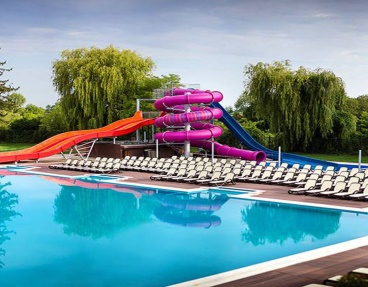 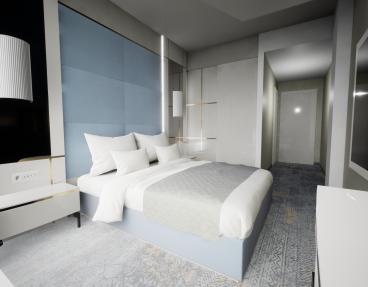 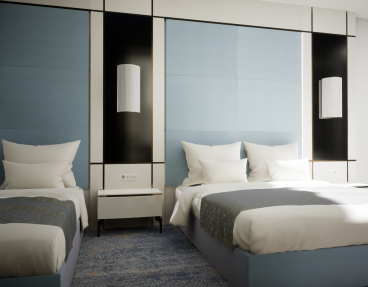 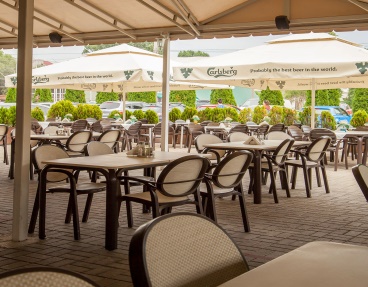 